Załącznik nr 1Wniosek konkursowy „Razem ku kulturze”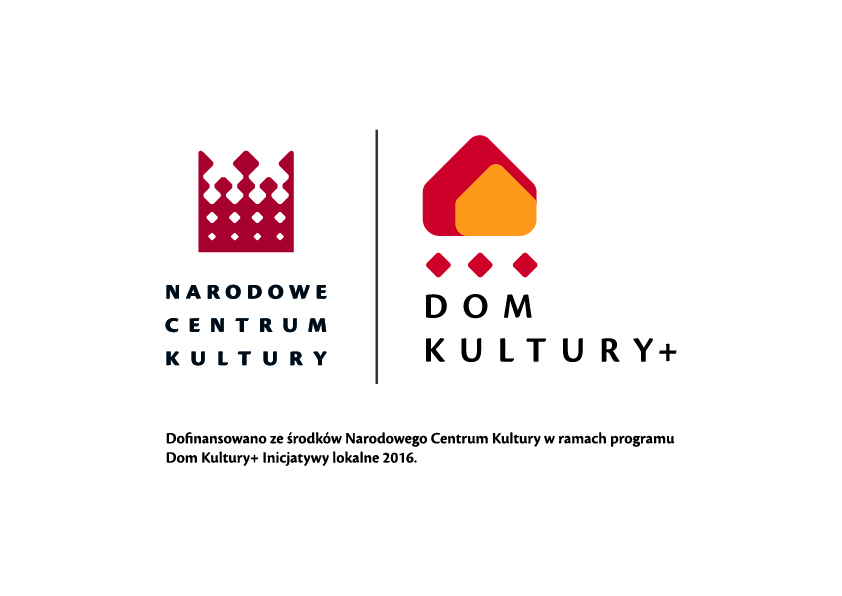 Dofinansowano ze środków Narodowego Centrum Kultury w ramach programu Dom Kultury+ Inicjatywy Lokalne 201611.Harmonogram planowanych działań      .......................................                                                      ..........................................................................            miejscowość, data                                                                                                  pieczęć i podpis osoby upoważnionej                                                                                                                                                    do reprezentowania organizacji                                                                                                                           	               lub czytelny podpis1. Tytuł projektu1. Tytuł projektu2. Dane wnioskodawcy2. Dane wnioskodawcy2. Dane wnioskodawcy2. Dane wnioskodawcy2. Dane wnioskodawcy2. Dane wnioskodawcy2. Dane wnioskodawcyImię i nazwisko lub nazwa organizacjiImię i nazwisko lub nazwa organizacjiAdres wnioskodawcyAdres wnioskodawcyDane do kontaktu (adres, mail, nr telefonu)Dane do kontaktu (adres, mail, nr telefonu)Osoba upoważniona do podpisywania umów ze strony organizacji lub reprezentująca grupę nieformalną.                Imię i nazwisko, telefon, e-mailOsoba upoważniona do podpisywania umów ze strony organizacji lub reprezentująca grupę nieformalną.                Imię i nazwisko, telefon, e-mailImię i nazwisko drugiej osoby do kontaktu - telefon, e-mailImię i nazwisko drugiej osoby do kontaktu - telefon, e-mail3. Opis planowanych działań3. Opis planowanych działań3. Opis planowanych działań3. Opis planowanych działań3. Opis planowanych działań3. Opis planowanych działań3. Opis planowanych działań4. Termin realizacji projektu 4. Termin realizacji projektu 4. Termin realizacji projektu 5. Miejsce realizacji projektu                      5. Miejsce realizacji projektu                      5. Miejsce realizacji projektu                      6. Odbiorcy projektu6. Odbiorcy projektu6. Odbiorcy projektu7. Ile osób będzie zaangażowanych w realizację projektu?7. Ile osób będzie zaangażowanych w realizację projektu?7. Ile osób będzie zaangażowanych w realizację projektu?8. Opis wkładu własnego8. Opis wkładu własnego8. Opis wkładu własnego8. Opis wkładu własnego8. Opis wkładu własnego8. Opis wkładu własnego8. Opis wkładu własnego9. W jakie sposób inicjatywa będzie promowana? 9. W jakie sposób inicjatywa będzie promowana? 9. W jakie sposób inicjatywa będzie promowana? 9. W jakie sposób inicjatywa będzie promowana? 9. W jakie sposób inicjatywa będzie promowana? 9. W jakie sposób inicjatywa będzie promowana? 9. W jakie sposób inicjatywa będzie promowana? 10. Budżet projektu	10. Budżet projektu	10. Budżet projektu	10. Budżet projektu	10. Budżet projektu	10. Budżet projektu	10. Budżet projektu	L.p.Nazwa wydatkuNazwa wydatkuNazwa wydatkuCena jednostkowaIlośćRazem12345678910Suma:Suma:Suma:Suma:Suma:Suma:DataZaplanowane działania